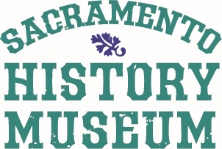 Have you visited us before?	 Yes	 NoIf no, how did you hear about our field trip opportunities?    Word of Mouth     Public Programs Brochure    Personal Visit to the Museum	 Internet   If Internet, please specify where:        	_1-Hour Virtual Museum Programs (Limit of 35 screens per class) Gold Rush	 Nisenan   Heading West Underground Tour   History Mystery (2 part program, please select 2 time slots)How many of each of the following will be attending? How many students will be attending? (minimum requirement of 10 students)Programs available on Monday, Wednesday, or Friday at 11AM& 1PM (unless otherwise discussed)Notes or Comments?Please note that this is not a confirmation. This request form does not guarantee you the program, date or time requested above. Program is confirmed once you receive an invoice. CANCELLATION POLICY- We require a 1-week notice to cancel or reschedule programming. We will not issue a refund for cancellation less than 1 week from the original field trip date. If cancellation occurs less than 1 week before to a scheduled program, you must talk to someone from the education department to confirm your cancellation. No Shows, No Calls will be charged the full balance in addition to the $50 late fee.Please return form to:Zoey Jennings(916) 808-6896zjennings@sachistorymuseum.orgFax (916) 808-5100Address:Sacramento History MuseumATTN: Education Department101 I StreetSacramento, CA 95821Teacher’s Last Name   Teacher’s First NameTeacher’s Contact PhoneTeacher’s Contact EmailSchool/Group Name                                                         Grade Level/ Age GroupSchool/Group Name                                                         Grade Level/ Age GroupSchool AddressSchool AddressStudents TeachersClasses (up to 35 screens)1st Preference2nd Preference3rd PreferenceDateDateDateTimeTimeTime